Отчет о проведении 7 февраля Дня зимних видов спортав  МКОУ «СОШ с. Сафаровка»Фотоотчет:№ 1. Оздоровительное сюжетное занятие в 1-3 кл. 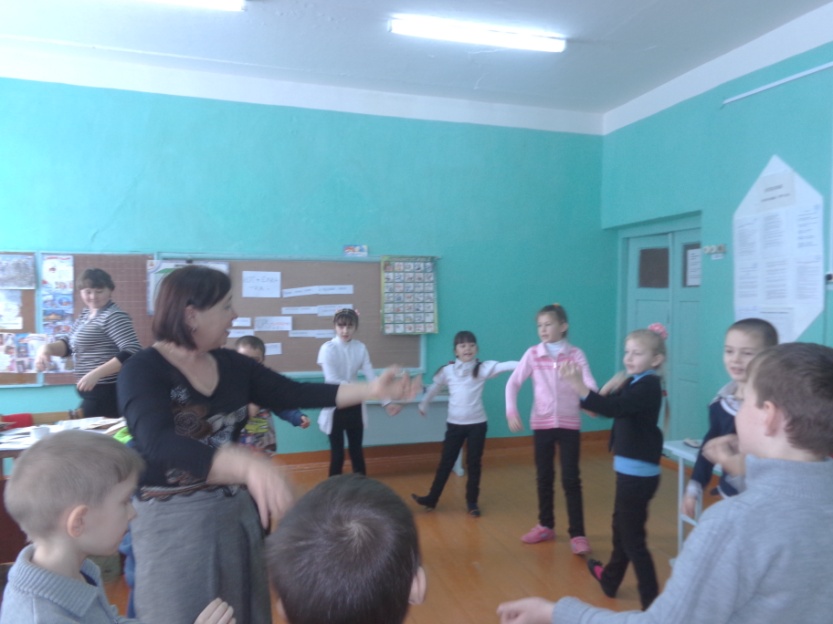 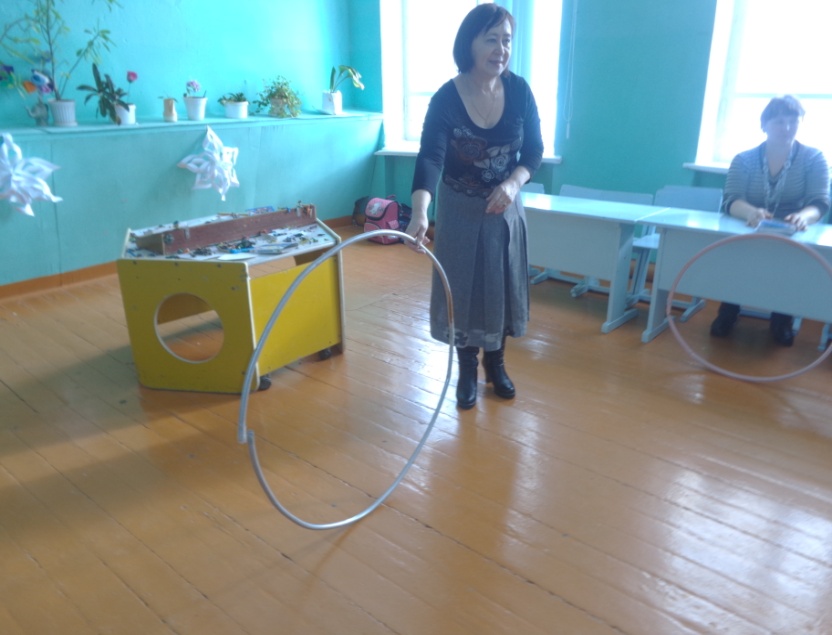 № 2 Игры на свежем воздухе 1-5 кл.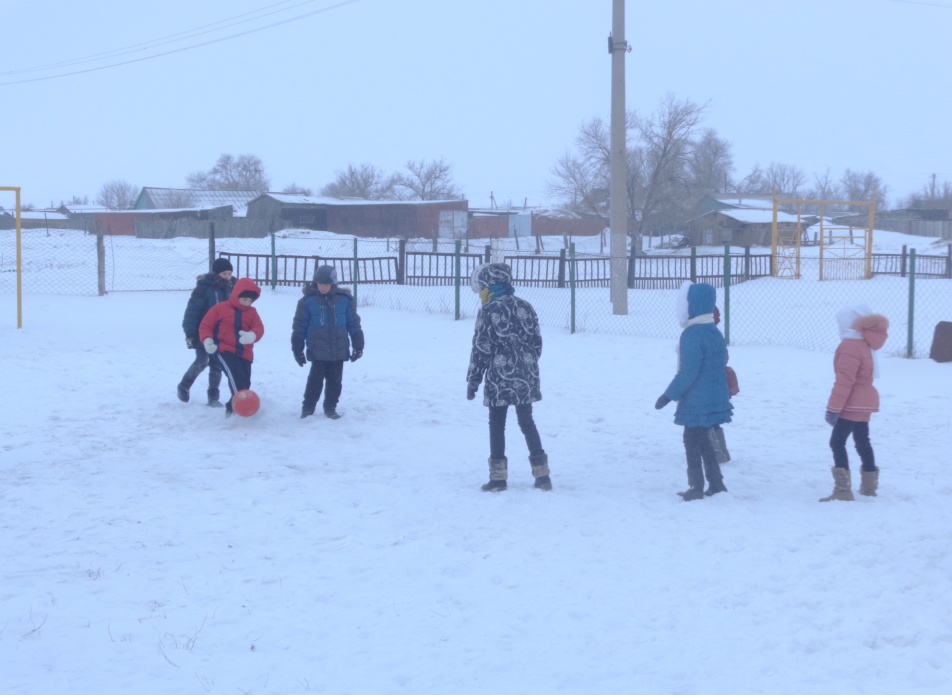 «Зимняя фантазия»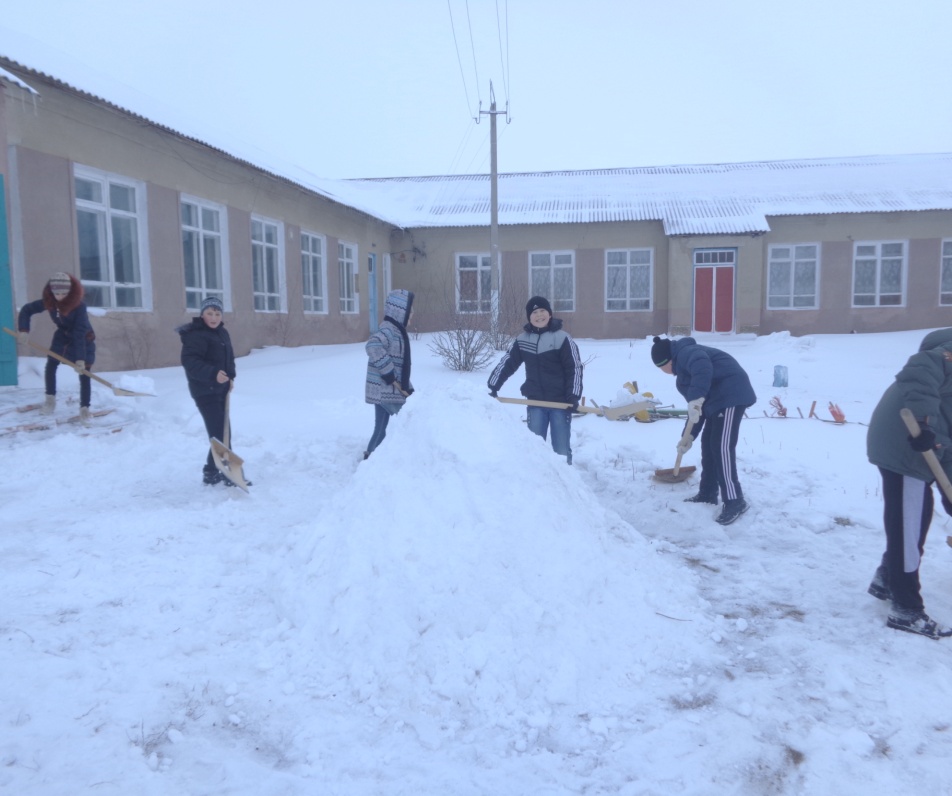 № 3Лыжные гонки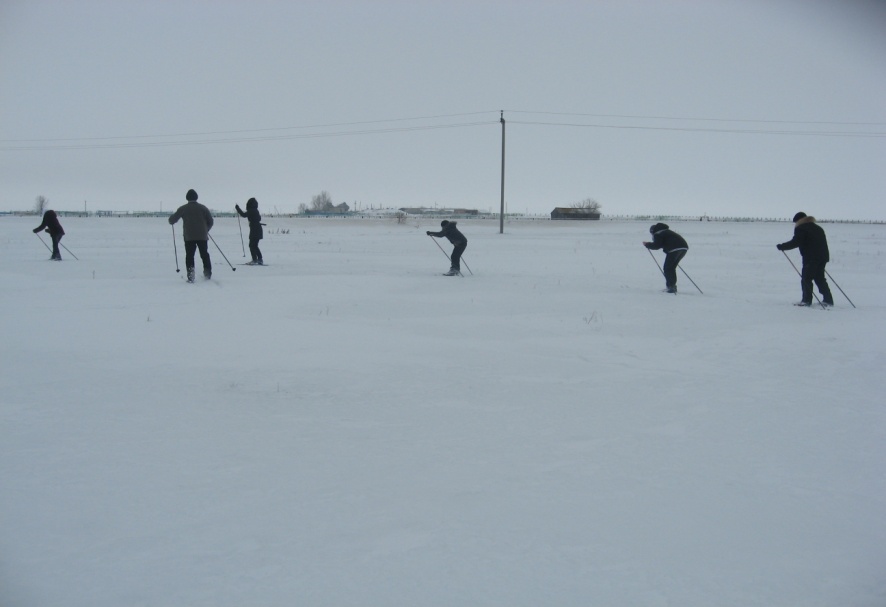 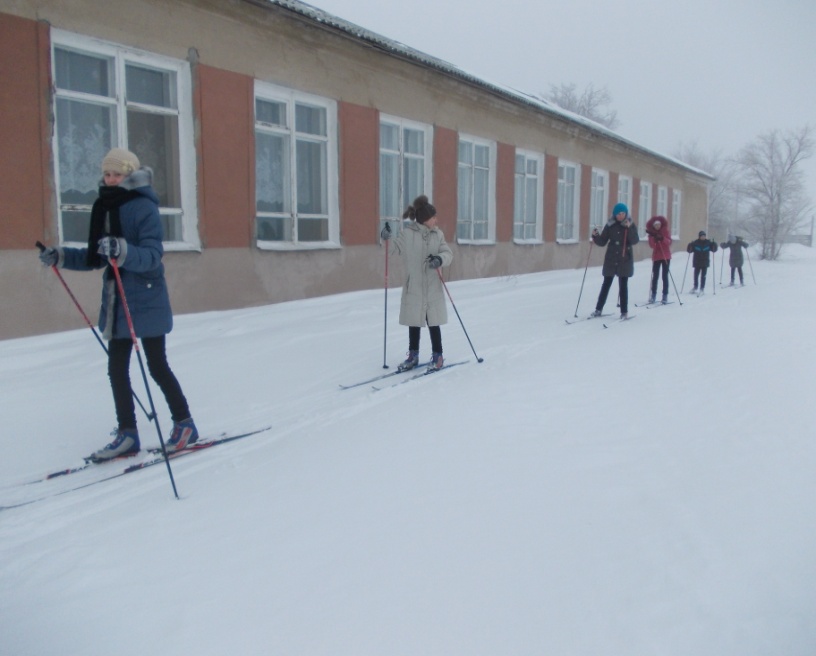 №Название мероприятияклассответственныйДата проведения1Путешествие в сказку(Оздоровительное сюжетное занятие)1-3Кл. рук. Тохватуллина Г. Р.07. 02.15 г.2Игры на свежем воздухе 1-5Учитель физкультуры Биктимеров Р. А.09. 02. 15 г.3Лыжные гонкиСреди 6-8 кл. и 9-11кл. Учитель физкультуры Биктимеров Р. А.09. 02. 15 г.